Соседский центр информирует: МЕРОПРИЯТИЯ  НА  ЯНВАРЬ  2020г.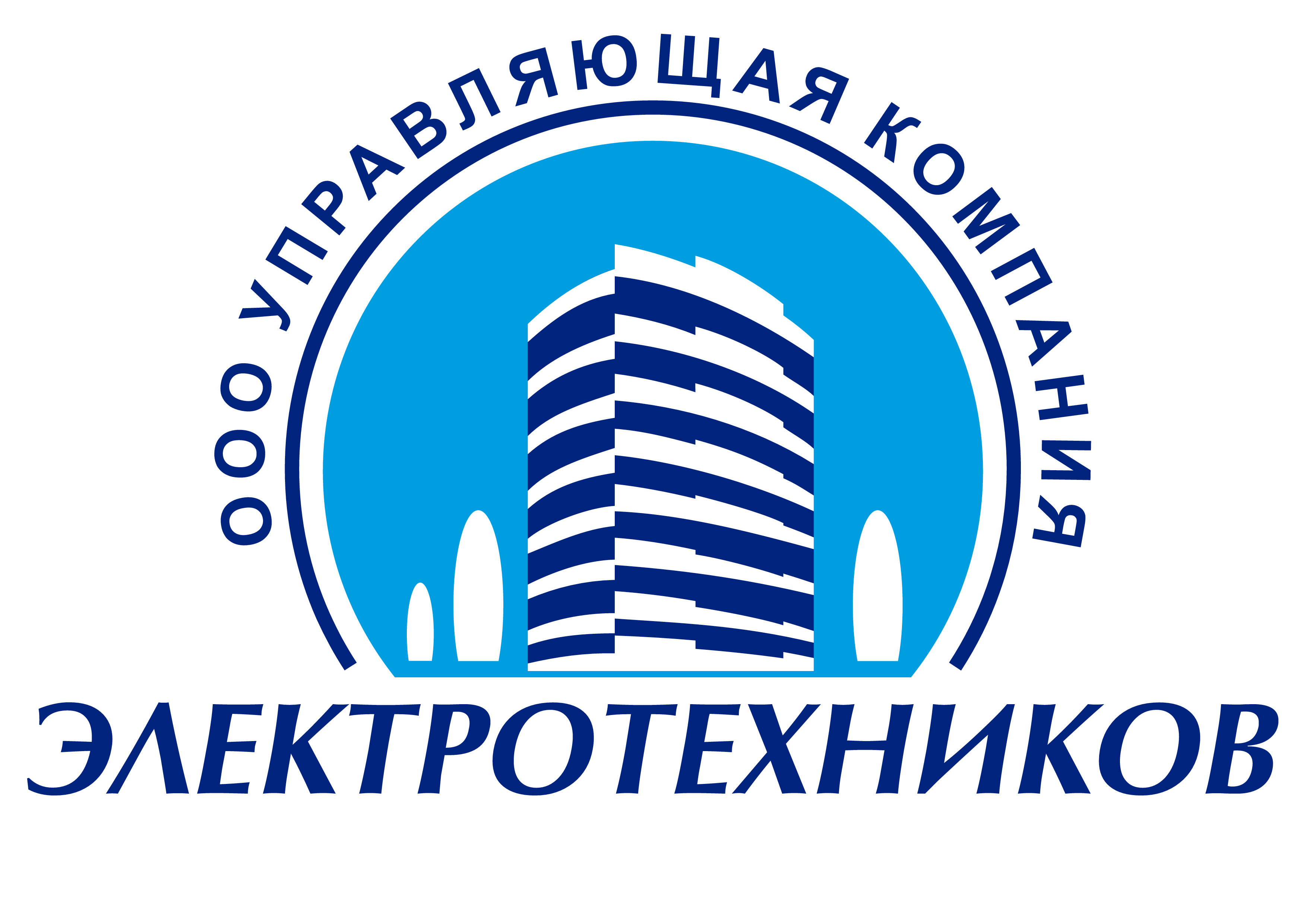 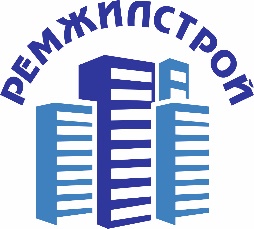 КружкиУважаемые жители!Предлагаем Вам стать активным участником Соседского центра. Если Вы хотите принять участие в каком-либо мероприятии необходимо просто позвонить по телефону 8-906-121-10-08, 91-77-30.Дата проведенияВремя проведенияМероприятиеКиноКиноКино27.01.2020г. понедельник10.10Есть повод сходить в кино!Кинотеатр «Мадагаскар» ТЦ «Санрайз-Сити» просмотр фильма  «Шахматист». Лента рассказывает историю юного шахматиста из Бангладеша по имени Фахим Мохаммад. Он иммигрирует во Францию, где начинается его путь за мечтой. Именно о его удивительной жизни расскажет фильм. Количество мест ограничено. Предварительная запись по телефону Мурашова Елена Тарасовна 89061211008БоулингБоулингБоулинг28.01.2020г.  вторник12.00-13.00«Боулинг-это классно».  Стоит  один раз попробовать чтобы полюбить навсегда! Центр «БОМБЕЙ» (ост. Форт-Диалог рядом с Экспо-Кама).Количество мест ограничено. Предварительная запись по телефону Мурашова Елена Тарасовна 89061211008Школа ЖКХШкола ЖКХШкола ЖКХ29.01.2020г. среда10.00 время нужно уточнить по телефонуНа вопросы жителей ответит главный энергетик УК «Ремжилстрой» -Муллагалин М.Р, приглашенный эксперт – А.З. Зайнуллин - директор филиала АО «Татэнерго» «Набережночелнинские тепловые сети».Количество мест ограничено. Предварительная запись по телефону Мурашова Елена Тарасовна 89061211008Ресторан – это доступно, а главное – полезно!Ресторан – это доступно, а главное – полезно!Ресторан – это доступно, а главное – полезно!30.01.2020г. четверг15.00- 18.00Огонек «Хорошее настроение». Встречаемся в кафе «Сметана». В программе: Мастер- класс от шеф-повара, концертная программа, дискотека, а так же вкусные угощения! Приглашаем, будет  весело!Количество мест ограничено. Предварительная запись по телефону Мурашова Елена Тарасовна 89061211008Соляная пещераСоляная пещераСоляная пещера31.01.2020г. пятница12:30- 13:10,  13:30-14:10, 14:30-15:10, 15:30-16:10.Галотерапия - это целебное воздействие соли на организмКоличество мест ограничено. Предварительная запись по телефону Мурашова Елена Тарасовна 89061211008ВремяПНВТСРЧТПТКружок  «Книголюбы»  - соседский  центр 16/03-3 под.Приглашаются люди любящие читать и слушать. 30.01.2020г. 14.00каждый четверг 